Radio Technical Commission for Maritime Services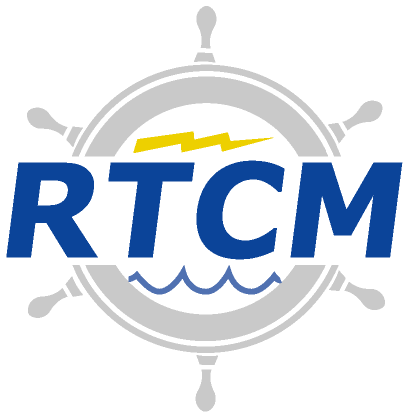 1621 N Kent St, Suite 705Arlington, Virginia 22209www.rtcm.org           hq@rtcm.orgTelephone: +1-703-527-2000                                                                                Telefax: +1-703-351-9932September 20, 2018Dear RTCM SC-134 Members:This letter is to inform you of the an RTCM Special Committee (SC) 134 Plenary meeting, which will be held in Frankfurt, Germany on October 15-16, 2018.  The meeting will be held at Steigenberger Hotel Metropolitan in Frankfurt, Germany (Poststrasse 6, 60329 Frankfurt, Germany, +49 69 506070-0).  The room number and other similar details are still being determined: see the http://rtcm.info/sc134/ papers page for updates on such details.It is IMPORTANT to note that the meeting will begin at 11:00 AM on Monday, Oct. 15 as decided by the committee so as to allow many committee members to arrive early Monday morning.  On the second day (i.e., Tuesday, 16 October 2018), the meeting will start at the normal 9:00 AM.Attached is the Meeting Notice and Tentative Agenda.The main objectives of the meeting will be the following:WG1 Status UpdateWG2 Status UpdateWG3 Status UpdatePossible change to the WG3 ChairWG4 Status UpdateDiscussions concerning formation of new WGsPlease review the documents listed in the Meeting Notice and bring them with you along with other relevant documents.  I would suggest that you check the RTCM SC-134 papers page (http://rtcm.info/sc134/) for new or updated document postings prior and the meeting.Sincerely,Kendall FergusonRTCM SC-134 Chairkferguson@rtcm.org+1-540-446-8982Meeting NoticeRTCM Special Committee No. 134Integrity Monitoring for High Precision Applications	Time/Date: 	11:00 AM – 5:00 PM, Monday, 15 October 20189:00 AM – 5:00 PM, Tuesday, 16 October 2018Location:	Steigenberger Hotel MetropolitanPoststrasse 6, 60329 Frankfurt, Germany+49 69 506070-0(see http://rtcm.info/sc134/ for updates on details)NOTE:	If you are attending the meeting, please bring one electronic copy of any new document you produce.  Key documents which you should have for use at the meeting include:RTCM Paper 097-2018-SC134-016  (Meeting Notice for October 15-16, 2018 - this document)*RTCM Paper 096-2018-SC134-015 (June 2018 Meeting Summary Report)RTCM Paper 225-2013-BD-508 (Bylaws of RTCM)RTCM Paper RTCM paper 226-2013-BD-509 (RTCM Standards Development Policies)*	Check for updates to these documents and additional document postings prior to the meetingThere may be other documents generated between now and the meeting, so please check the web site (URL to be announced) for papers before you leave for the meeting. Open Action Items from the June 2018 Plenary MeetingRTCM SC-134 Plenary Meeting11:00 AM – 5:00 PM, Monday, 15 October 20189:00 AM – 5:00 PM, Tuesday, 16 October 2018TENTATIVE AGENDAWelcome – Ed Wendlandt, RTCM PresidentIntroduction of Attendees – Kendall Ferguson, SC-134 ChairGoals and Agenda – Kendall Ferguson, SC-134 ChairPatent Disclosure – Kendall Ferguson, SC-134 ChairChairmen of Special Committees will ask, at an appropriate time in each meeting, whether anyone has knowledge of their own or other organizations’ patents, including published pending patents, the use of which may be required to practice or implement the standard being considered. The fact that the question was asked shall be recorded in the meeting summary record, along with any affirmative responses.WG1 (Automotive) Status and Progress – Kerry Greer, Automotive WG ChairWG2 (Rail) Status and Progress – Salvatore Sabina, Rail WG ChairWG3 (Other Applications) Status and Progress – Roberto Capua, Other Applications WG ChairWG3 (Other Applications) Chair Position – Kendall Ferguson, SC-134 ChairWG4 (Harmonization of Requirements and Metrics) Status and Progress – Roberto Capua, Harmonization of Requirements and Metrics WG ChairNew SC 134 Work Areas – Roberto Capua, SC-134 Vice ChairNext Meeting (date and venue) – Roberto Capua, SC-134 Vice ChairOther Business – Roberto Capua, SC-134 Vice ChairMeeting Action Items Review – Kendall Ferguson, SC-134 ChairAction ItemDescriptionResponsibilityReview DateSC-134-008Kendall will contact BoD about the name change to this committee.Kendall FergusonJuly 2018SC-134-007Kendall will work on getting a conference room and remote access for the next meeting in Frankfurt, October 15-16.Kendall FergusonJuly 2018SC-134-004ISO has already dependent “Smart City” standards/references that might be used in the formulation of this group’s workby Dr. Mireille Elhajj (Imperial College London)October 2018